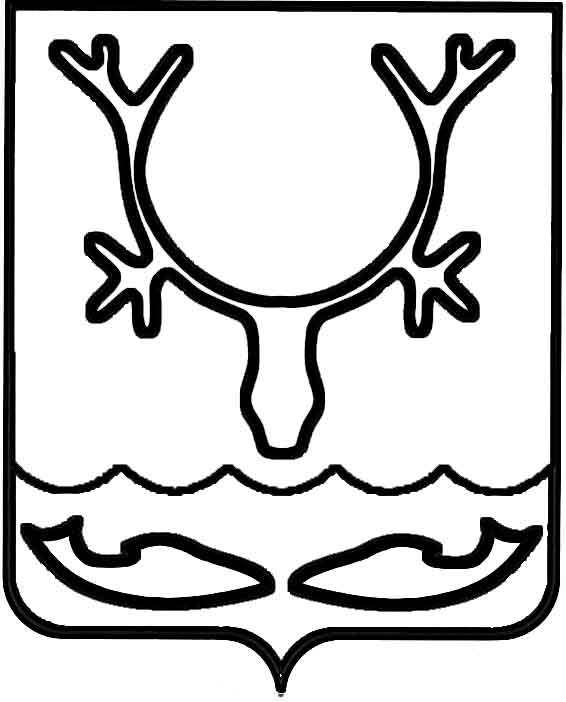 Администрация МО "Городской округ "Город Нарьян-Мар"ПОСТАНОВЛЕНИЕот “____” __________________ № ____________		г. Нарьян-МарОб утверждении Порядка предоставления субсидий субъектам малого и среднего предпринимательства на возмещение части затрат по подготовке кадровВ соответствии с Федеральными законами от 06.10.2003 № 131-ФЗ "Об общих принципах организации местного самоуправления в Российской Федерации",                  от 24.07.2007 № 209-ФЗ "О развитии малого и среднего предпринимательства Российской Федерации", постановлением от 11.10.2013 № 2061 "Об утверждении муниципальной программы муниципального образования "Городской округ "Город Нарьян-Мар" "Создание условий для экономического развития", в рамках реализации программных мероприятий по поддержке субъектов малого и среднего предпринимательства Администрация МО "Городской округ "Город Нарьян-Мар" П О С Т А Н О В Л Я Е Т:Утвердить Порядок предоставления субсидий субъектам малого и среднего предпринимательства на возмещение части затрат по подготовке кадров (Приложение).Признать утратившими силу:Постановление Администрации МО "Городской округ "Город Нарьян-Мар"30.05.2011 № 976 "Об утверждения порядка предоставления Субсидий субъектам малого и среднего предпринимательства на возмещение части затрат             по подготовке кадров".Постановление Администрации МО "Городской округ "Город Нарьян-Мар" от 14.12.2011 № 2193 "О внесении изменений в Порядок предоставления субсидий субъектам малого и среднего предпринимательства на возмещение части затрат по подготовке кадров".Постановление Администрации МО "Городской округ "Город Нарьян-Мар" от 26.03.2012 № 571 "О внесении изменения в Порядок предоставления субсидий субъектам малого и среднего предпринимательства на возмещение части затрат по подготовке кадров".Настоящее постановление вступает в силу с момента его принятия, подлежит официальному опубликованию и распространяет действие на отношения, возникшие с 01.01.2014.ПОРЯДОКПРЕДОСТАВЛЕНИЯ СУБСИДИЙ СУБЪЕКТАМ МАЛОГОИ СРЕДНЕГО ПРЕДПРИНИМАТЕЛЬСТВА НА ВОЗМЕЩЕНИЕЧАСТИ ЗАТРАТ ПО ПОДГОТОВКЕ КАДРОВНастоящий Порядок разработан в целях реализации программных мероприятий по поддержке малого и среднего предпринимательства на территории МО "Городской округ "Город Нарьян-Мар" и регламентирует условия и порядок предоставления субсидий субъектам малого и среднего предпринимательства производителям товаров, работ, услуг на безвозмездной и безвозвратной основе                  в целях возмещения понесенных затрат по подготовке кадров (далее - субсидии).1. Общие положенияНастоящий порядок определяет:-	категории лиц, имеющих право на получение субсидий;-	цели, условия и порядок предоставления субсидий;-	порядок возврата в текущем финансовом году получателем субсидий остатков субсидий, не используемых в отчетном финансовом году, в случаях, предусмотренных соглашениями (договорами) о предоставлении субсидий;-	порядок возврата субсидий в МО "Городской округ "Город Нарьян-Мар" (далее – городской бюджет) в случае нарушения условий, установленных при их предоставлении;-	порядок контроля за выполнением условий, целей и порядка предоставления субсидий их получателями.1.2.	В настоящем Порядке используются следующие понятия:-	субъекты малого и среднего предпринимательства - внесенные в Единый государственный реестр юридических лиц потребительские кооперативы и коммерческие организации (за исключением государственных и муниципальных унитарных предприятий), а также физические лица, внесенные в Единый государственный реестр индивидуальных предпринимателей и осуществляющие предпринимательскую деятельность без образования юридического лица, крестьянские (фермерские) хозяйства, соответствующие условиям ст. 4 Федерального закона от 24.07.2007 № 209-ФЗ "О развитии малого и среднего предпринимательства в Российской Федерации" (далее - Закон);-	заявитель - субъект малого и среднего предпринимательства, подавший заявление на предоставление субсидии;-	получатель субсидии - субъект малого и среднего предпринимательства,            в отношении которого принято решение о предоставлении субсидии;-	главный распорядитель - Администрация МО "Городской округ "Город Нарьян-Мар" в лице отдела финансирования, бухгалтерского учета и материально-технического обеспечения, на который возложены функции по перечислению средств субсидии субъектам малого и среднего предпринимательства;-	комиссия – комиссия по отбору субъектов малого и среднего предпринимательства для предоставления субсидий, созданная в порядке, установленном Администрацией муниципального образования "Городской округ "Город Нарьян-Мар";-	орган муниципального контроля – структурные подразделения Администрации МО "Городской округ "Город Нарьян-Мар", уполномоченные             на организацию и проведение на территории муниципального образования  "Городской округ "Город Нарьян-Мар" проверок соблюдения при осуществлении деятельности юридическими лицами, индивидуальными предпринимателями, требований, установленных муниципальными правовыми актами;-	работники – физические лица, вступившие в трудовые отношения                  с заявителем.1.3.	Основными принципами предоставления субсидий являются заявительный порядок обращения и равный доступ к участию в Программе.2. Категории лиц, имеющих право на получение субсидий2.1.	Право на получение субсидии имеют субъекты малого и среднего предпринимательства, за исключением субъектов малого и среднего предпринимательства, указанных в частях 3 и 4 ст. 14 Закона, соответствующие следующим требованиям:2.1.1.	Состоящие на учете в Межрайонной инспекции Федеральной налоговой службы № 4 по Архангельской области и Ненецкому автономному округу;2.1.2.	Осуществляющие деятельность на территории муниципального образования "Городской округ "Город Нарьян-Мар";2.1.3.	Не находящиеся в состоянии реорганизации, ликвидации или банкротства.2.1.4.	Осуществляющие предпринимательскую деятельность по основным видам деятельности: -	обрабатывающие производства (код по ОКВЭД 15-37, за исключением кодов: 15.91, 15.92, 15.93, 15.94, 15.95, 15.96, 15.97, 16);-	техническое обслуживание и ремонт автотранспортных средств (код               по ОКВЭД 50.2);-	ремонт бытовых изделий и предметов личного пользования (код по ОКВЭД 52.7);-	управление эксплуатацией жилого фонда (код по ОКВЭД 70.32.1);-	деятельность по организации отдыха и развлечений, культуры и спорта     (код по ОКВЭД 92);-	предоставление персональных услуг (код по ОКВЭД 93). Цели и условия предоставления субсидий3.1.	Субсидии предоставляются субъектам малого и среднего предпринимательства в целях возмещения части затрат по подготовке кадров субъектов малого и среднего предпринимательства (включая работников), прошедшим обучение по направлениям, которые соответствуют их основному виду деятельности и необходимы для осуществления работы.3.2.	В состав затрат на подготовку кадров субъектов малого и среднего предпринимательства, подлежащих возмещению, включаются:-	стоимость подготовки, переподготовки, повышения квалификации кадров;-	транспортные расходы (проезд к месту обучения и обратно).3.3.	Транспортные расходы подлежат возмещению в случае, если                           в проездных документах даты приезда к месту обучения и обратно датированы не позднее 2 календарных дней с начала учебы и ее окончания. 3.4.	Возмещение стоимости проезда производится с учетом наименьших затрат по стоимости и времени пребывания в пути исходя из существующей транспортной схемы.Расходы на оплату проезда в соответствии с настоящим Порядком включают   в себя оплату стоимости проезда к месту учебы и обратно в размере фактических расходов, подтвержденных проездными (билеты, кассовые чеки) и иными документами (в том числе квитанциями), включая расходы на оплату услуг               по бронированию и оформлению проездных документов, по предоставлению                 в поездах постельных принадлежностей, сервисного и комиссионного сборов (взносов).3.4.1.	Расходы по проезду воздушным транспортом возмещаются по тарифу экономического класса.3.4.2.	Расходы по проезду железнодорожным транспортом возмещаются           по тарифам, устанавливаемым для вагона экономического класса, отнесенного           к категориям "К", "П", "О".3.4.3.	Расходы по проезду речным транспортом возмещаются по тарифам, устанавливаемым перевозчиком.3.5.	Субсидия предоставляется субъектам малого и среднего предпринимательства за счет средств городского бюджета в размере 100% от суммы затрат, понесенных заявителем в связи с подготовкой кадров, при подтверждении их 100-процентной оплаты.3.6.	Размер субсидии, предоставленной одному субъекту малого или среднего предпринимательства в течение одного финансового года, не может превышать 50 тысяч рублей. Субсидированию подлежат затраты, произведенные            в предыдущем и текущем годах.4. Порядок отбора получателей поддержки4.1.	Для получения субсидии заявитель не позднее 1 декабря текущего года   представляет в Администрацию МО "Городской округ "Город Нарьян-Мар" следующие документы:-	заявление о предоставлении субсидии (по форме согласно приложению № 1 к настоящему Порядку);-	анкету субъекта малого (среднего) предпринимательства (по форме согласно приложению № 2 к настоящему Порядку);-	копию лицензии на осуществление деятельности (если указанный вид деятельности подлежит лицензированию), заверенную заявителем;-	обоснование необходимости проведения обучения (в произвольной форме);-	расчет фактически понесенных затрат (в произвольной форме), связанных   с подготовкой кадров, заверенный заявителем;-	копии документов, подтверждающих оплату расходов на подготовку кадров, заверенные заявителем (договоры на подготовку кадров; акты, подтверждающие приемки услуг; счета на оплату или счет – фактуру; платежные документы; документы, подтверждающие транспортные расходы; сертификаты, свидетельства, удостоверения). Для сличения копий прилагаемых документов заявитель обязан приложить оригиналы документов, которые подлежат возврату заявителю;-	документ, подтверждающий наличие трудовых отношений между работником и заявителем, в случае направления на подготовку кадров работника субъекта малого и среднего предпринимательства.4.2.	Проверку представленных документов, расчет размера субсидии, подготовку экспертного заключения проводит управление экономического и инвестиционного развития Администрации муниципального образования "Городской округ "Город Нарьян-Мар" (далее - управление) в течение 5 (пяти) рабочих дней с момента получения документов, указанных в пункте 4.1. настоящего Порядка.Документы, прошедшие проверку, выносятся на рассмотрение комиссии            в установленном порядке. 4.3.	В случае поступления заявлений на получение субсидии после того, как лимиты средств, предусмотренных на эти цели в текущем финансовом году                    в бюджете муниципального образования, использованы, заявления рассматриваются на комиссии в порядке очередности поступления. При положительном решении комиссии предоставление субсидии производится в первоочередном порядке                     в следующем финансовом году в порядке очередности поступления заявлений.4.4.	В случае если комиссия принимает решение об отказе в предоставлении субсидии заявителю в течение 5 (пяти) рабочих дней направляется мотивированный отказ в письменной форме.5. Порядок предоставления и возврата субсидий5.1.	Субсидия предоставляется в пределах лимитов бюджетных обязательств, предусмотренных на указанные цели на соответствующий финансовый год.5.2.	Основанием для предоставления субсидии является соглашение, заключенное между Администрацией муниципального образования "Городской округ "Город Нарьян-Мар" и получателем субсидии.Соглашение должно предусматривать цели, условия и порядок предоставления субсидии, согласие получателя субсидии на осуществление управлением, главным распорядителем, органами муниципального контроля проверок соблюдения им условий, целей и порядка предоставления субсидии, а также порядок возврата субсидии в случае нарушения условий, установленных          при ее предоставлении.Управление в течение пяти рабочих дней после заседания комиссии готовит проект соглашения и направляет его на согласование в правовое управление Администрации МО "Городской округ "Город Нарьян-Мар" (далее - Правовое управление). Правовое управление в течение трех рабочих дней согласовывает и возвращает проект соглашения.5.3.	На основании решения комиссии и соглашения управление готовит проект распоряжения о выделении средств на предоставление субсидии                        в установленном порядке.5.4.	Субсидия перечисляется на счет получателя субсидии, заключившего соглашение, на основании распоряжения.5.5.	Главный распорядитель на основании распоряжения о предоставлении субсидии в течение 5 (пяти) рабочих дней с момента издания распоряжения                     о предоставлении субсидии перечисляет средства на расчетный счет получателя субсидии.5.6.	Субсидия предоставляется на безвозмездной и безвозвратной основе.5.7.	Субсидия считается предоставленной в день списания средств со счета бюджета МО "Городской округ "Город Нарьян-Мар" на расчетный счет получателя субсидии.5.8.	Управлением в установленном порядке вносится запись                                о предоставленной поддержке в реестр субъектов малого и среднего предпринимательства - получателей поддержки в течение 5 (пяти) дней со дня перечисления субсидии на расчетный счет получателя субсидии.6. Порядок возврата субсидий в городской бюджет в случае нарушения условий, установленных при их предоставлении.6.1.	Получатель субсидий обязуется обеспечить в случаях, предусмотренных бюджетным законодательством Российской Федерации, возврат неиспользуемых субсидий согласно условиям, установленным при предоставлении субсидии.В случае нарушения условий предоставления субсидии, несоответствия расчетов, завышения объемов и иных нарушений, допущенных при их предоставлении, установления факта предоставления ложных либо намеренно искаженных сведений, сумма субсидий подлежит возврату в городской бюджет                в месячный срок с момента обнаружения нарушения.6.2.	В случае нарушения целевого использования выделенных субсидий сумма субсидий подлежит возврату в городской бюджет.Для целей возврата субсидий главный распорядитель и/или орган муниципального финансового контроля в письменном виде направляет получателю субсидий уведомление с указанием суммы возврата денежных средств.Возврат субсидии в размере, указанном в уведомлении, в городской бюджет осуществляется в течение десяти рабочих дней с момента получения уведомления.6.3.	При не возврате субсидий главный распорядитель и/или орган муниципального финансового контроля передает документы в Правовое управление для принятия мер по взысканию подлежащих возврату бюджетных средств                 в судебном порядке.7. Контроль за выполнением условий, целей и порядка предоставления субсидий их получателями.7.1.	Получатели субсидий несут ответственность за нецелевое использование бюджетных средств в соответствии с законодательством Российской Федерации.Контроль целевого использования бюджетных средств и выполнения условий соглашения осуществляется главным распорядителем и органом муниципального финансового контроля.7.2.	Главный распорядитель и/или орган муниципального финансового контроля в обязательном порядке осуществляет проверки получателя субсидий                на предмет целевого использования субсидий, а также соблюдения получателями субсидий условий, целей и порядка их предоставления.Получатель субсидий обязан предоставлять запрашиваемые документы и сведения при осуществлении контроля и проведении проверок на предмет целевого использования субсидий в течение 5 (пяти) рабочих дней с момента получения запроса.ЗАЯВЛЕНИЕна предоставление субсидииПрошу предоставить субсидию на возмещение части затрат, связанных                  с подготовкой кадров _____________________________________________________,                                                     (наименование специальности)_______________________________________________________________________в период с "___" __________________ по "___" ____________ 20___ года.К заявлению прилагаю следующие документы:1.	Анкета субъекта малого (среднего) предпринимательства (по форме согласно приложению № 2 к настоящему Порядку);2.	Копия лицензии на осуществление деятельности (если указанный вид деятельности подлежит лицензированию), заверенная заявителем;3.	Расчет фактически понесенных затрат, связанных с подготовкой кадров, заверенный заявителем.4.__________________________________________________________________5.__________________________________________________________________   Приложение на ________л. в _________экз._______________________________________           _________________________                         (наименование должности руководителя)               (подпись руководителя)"___" __________ 20 __ г.М.П.АНКЕТАсубъекта малого (среднего) предпринимательства1. Информация о субъекте малого (среднего) предпринимательстваСубъект малого (среднего) предпринимательства:__________________________________________________                                                                             (полное наименование)Юридический адрес: ____________________________________________________________________________________________________________________________________________Фактическое местонахождение, почтовый адрес: ______________________________________________________________________Телефон (___)__________, факс ____________, e-mail: _______________________Место, дата регистрации и номер свидетельства о регистрации:_______________________________________________________________________Основной государственный регистрационный номер (ОГРН)___________________Вид деятельности по ОКВЭД (с указанием кода)______________________________ ИНН/КПП:_____________________________________________________________БИК:__________________________________________________________________Р/с (с указанием банка): __________________________________________________К/с: __________________________________________________________________________________________________________________________________________Руководитель (должность, Ф.И.О. полностью): ______________________________________________________________________________________________________2. Информация о мероприятии по подготовке кадровНаименование специальности___________________________________________________________Место проведения: _______________________________________________________Срок проведения:_____________________________________________________________Организатор мероприятия:____________________________________________________________Сумма затрат, связанных с подготовкой кадров:______________________________Достоверность представленных сведений гарантирую._______________________________________             __________________________                      (наименование должности руководителя)                            (подпись руководителя)"___" __________ 20__ г.1702.2014407И.о. главы МО "Городской округ "Город Нарьян-Мар" И.Ю.ИцковаПриложениеУТВЕРЖДЕНпостановлением Администрации МО"Городской округ "Город Нарьян-Мар"от 17.02.2014 № 407Приложение № 1к Порядку предоставления субсидийсубъектам малого и среднего предпринимательства на возмещениечасти затрат по подготовке кадров Главе МО "Городской округ "Город Нарьян-Мар"_________________________________от _______________________Приложение № 2к Порядку предоставления субсидийсубъектам малого и среднегопредпринимательства на возмещение части затрат по подготовке кадров